MIGRATE – 1st International Summer School & WorkshopRegistration Form		Date:	June 27 – 28 and June 30 – July 1, 2016		Venue:	 Strasbourg, France		Local organizers: ICPEES – University of StrasbourgPlease return this registration form not later than June 1st, 2016 to: registration@migrate2015.eu Note: Fees include the participation costs to the events, lunches and coffee breaks. Dinner, travel and hotel are at the cost of each participant. 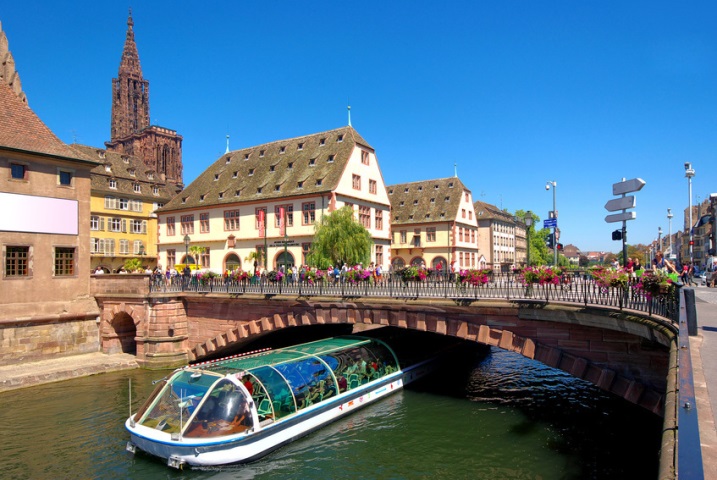 First Name:		Last name:	Gender:	female	maleE-mail Address:		Phone:	Institution:	Address:	Name and Institution as it should appear on the name badge: I will attend the 2-day Summer School: Summer School fees: € 300 Student fees € 250I will attend the 2-day Workshop: Workshop fees: € 250 Student fees: € 200	Combined registration (Summer School and Workshop): Regular fee € 450 Student fees € 400Nota Bene: Registrations done after June 1st, will lead to an extra cost of 50 € for the Summer School or the Workshop and 100 € for a combined ticket.Meals (please indicate which meals you will join or not):Dietary wishes/needs:  halal/kosher  vegetarian  other Payment termsThe payment of the Summer School and Workshop fees according to your selection made above has to be addressed in advance. Please pay the respective amount to the following account:Account holder: KIT, Kaiserstrasse 12, 76131 KarlsruheReference: MIGRATE ST-TC 45IBAN: DE18 6005 0101 7495 5012 96BIC: SOLADESTName of Bank: Baden-Wuerttembergische Bank, StuttgartNote that your registration will be confirmed, only after your payment receipt was noticed on our account. You will receive an invoice and more information on the event later on.In case of further questions please contact: registration@migrate2015.eu DateTimeEventYesNoTentativeJune 27 - amCoffee break June 27Lunch breakJune 27 - pmCoffee break June 28 - amCoffee breakJune 28Lunch breakJune 28 - pmCoffee breakJune 30 - amCoffee breakJune 30Lunch breakJune 30 - pmCoffee breakJuly 1 - amCoffee breakJuly 1Lunch breakJuly 1 - pmCoffee break